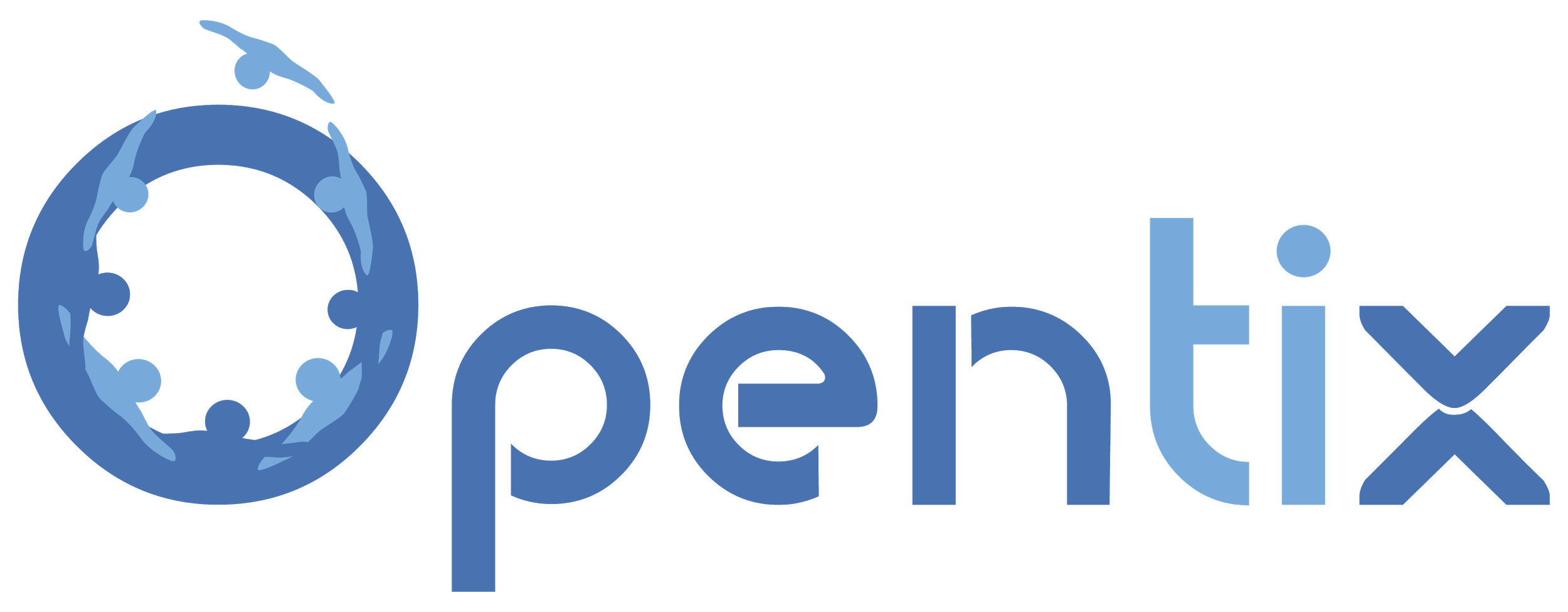 Diseño FuncionalAdaptación SPLP al Bretxit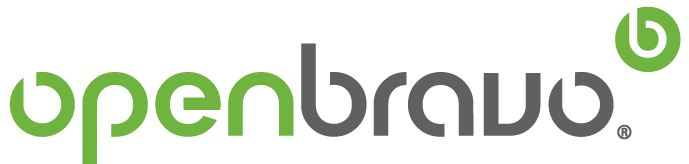 1. Histórico de versiones2. Índice3. Introducción3.1. Situación ActualLa salida del Reino Unido de la Unión Europea, abreviada como brexit, es un proceso político en curso que persigue el abandono por parte del Reino Unido de su condición de Estado miembro de la Unión Europea.El 29 de marzo de 2019 se hará efectiva su salida, convirtiéndose en un “tercer país”. El acuerdo de retirada contempla un período transitorio hasta el 31 de diciembre de 2020, durante el que se seguirá aplicando la legislación comunitaria en el Reino Unido en relación con el mercado interior, unión aduanera y las políticas comunitarias.No obstante, si en la fecha de salida no estuviese en vigor el acuerdo, Reino Unido pasaría a tener la consideración de tercer país, sin ninguna preferencia específica. Si el acuerdo no se hace efectivo, la salida de la UE tendrá repercusión a partir del día 30 de marzo.3.2. Objetivo del documentoEl presente documento pretende definir las especificaciones funcionales de cambios a implementar en Openbravo erp adaptando el pack de localización española (SPLP) a los nuevos requerimientos debido a la necesidad de contemplar el impacto y las consecuencias del Brexit en:AduanasIVAEl punto de partida para esta definición han sido los requerimientos identificados a partir de las especificaciones dictadas por la AEAT.3.3 Alcance del ProyectoLas consecuencias de la nueva situación política alcanzarán los siguientes módulos:Taxes Configuration for SpainCash VAT Spain TaxesSII SpainIntrastatModelo tributarios de gestión de IVA: 303, 349 y 390.3.4. Objetivo del proyectoEl objetivo de este proyecto es dotar al Pack de localización española de Openbravo (SPLP) de un sistema de gestión actualizado con el fin de que proporcione al usuario una herramienta que mejore el flujo de información suministrada a la AEAT.4. Documentación de Referencia5. Requisitos FuncionalesLa salida de Reino Unido de la Unión Europea supone, entre otras cuestiones, que los flujos de mercancías entre España y Reino Unido dejarán de tener la consideración de operaciones intracomunitarias a efectos de la normativa de IVA para pasar a estar sujetos a formalidades aduaneras y, por tanto, las mercancías que se envíen o procedan a/de Reino Unido se tratarán como las exportadas/importadas desde cualquier otro país con quien la Unión Europea no haya suscrito ningún acuerdo comercial.5. Taxes Configurations for SpainModificar la localización de los siguientes impuestos para considerar Reino Unido un “país tercero” teniendo en cuenta los siguientes puntos.Eliminar de la pestaña zona de impuesto de los listados a continuación:VentasComprasAñadir en la pestaña zona de impuesto de los listados a continuaciónVentasServicios prestados internacional (%N=>0%)Servicios prestados internacional (%R=>0%)Servicios prestados exentos con derecho a deducciónExportaciones (%N=>0%)Exportaciones (%N=>0%) ISPExportaciones (%R=>0%)Exportaciones (%SR=>0%)Exportaciones Bienes Inversión (%N=>0%)Compras6. Comprobaciones funcionalesVerificar que el módulo SII Spain lleva a cabo el flujo de información con la AEAT correctamente teniendo en cuentaEntregas a un tercero localizado en Reino Unido con un impuesto de tipo “Exportaciones” = Sujeto - ExentoPrestación servicios a un tercero localizado en Reino Unido con un impuesto de tipo “Servicios prestados internacional” = No sujeto – Reglas de localizaciónAdquisiciones a un tercero localizado en Reino Unido con un impuesto de tipo “Importaciones = 0%” y administración del la autoliquidación de IVA con la gestión del DUA utilizando un tipo de impuesto “Importaciones – IVA Normal”Adquisición servicios  a un tercero localizado en Reino unido con un impuesto de tipo ISP = Inversión de Sujeto Pasivo en IVAGeneración de INTRASTAT para un periodo en el que se hayan producido operaciones de compra-venta con terceros localizados en Reino unido.Generación de Modelo 303, 349 y 390 habiendo introducido en el sistema operaciones de compra-venta con terceros localizados en Reino unido en el periodo/ejercicio seleccionado.VersiónFechaModificaciones1.015/01/2019Versión inicial del documento.VersiónRealizadoRevisadoAprobado1.0Ángela BrígidoN.TIPO DOC.FUENTETÍTULOVERSIÓN1AEATConsecuencias Brexit en Aduanas2AEATConsecuencias Brexit en IVAServicios prestados UE (%N=>0%)Servicios prestados UE (%R=>0%)Entregas intracomunitarias Bienes Inversión (%N=>0%)Entregas intracomunitarias (%N=>0%)Entregas intracomunitarias (%N=>0%) ISPEntregas intracomunitarias (%R=>0%)Entregas intracomunitarias (%SR=>0%)Inversión Sujeto Pasivo UE 10%Inversión Sujeto Pasivo UE 10% (-10%)Inversión Sujeto Pasivo UE 10% (+10%)Inversión Sujeto Pasivo UE 16%Inversión Sujeto Pasivo UE 16% (0%)Inversión Sujeto Pasivo UE 16% (-16%)Inversión Sujeto Pasivo UE 16% (+16%)Inversión Sujeto Pasivo UE 18%Inversión Sujeto Pasivo UE 18% (+0%)Inversión Sujeto Pasivo UE 18% (-18%)Inversión Sujeto Pasivo UE 18% (+18%)Inversión Sujeto Pasivo UE 21%Inversión Sujeto Pasivo UE 21% (-21%)Inversión Sujeto Pasivo UE 21% (+21%)Inversión Sujeto Pasivo UE 7%Inversión Sujeto Pasivo UE 7% (0%)Inversión Sujeto Pasivo UE 7% (-7%)Inversión Sujeto Pasivo UE 7% (+7%)Inversión Sujeto Pasivo UE 8%Inversión Sujeto Pasivo UE 8% (+0%)Inversión Sujeto Pasivo UE 8% (-8%)Inversión Sujeto Pasivo UE 8% (+8%)Inversión Sujeto Pasivo UE exentoAdquisiciones intracomunitarias 10%Adquisiciones intracomunitarias 10% (-10%)Adquisiciones intracomunitarias 10% (+10%)Adquisiciones intracomunitarias 16%Adquisiciones intracomunitarias 16% (-16%)Adquisiciones intracomunitarias 16% (+16%)Adquisiciones intracomunitarias 18%Adquisiciones intracomunitarias 18% (-18%)Adquisiciones intracomunitarias 18% (+18%)Adquisiciones intracomunitarias 21%Adquisiciones intracomunitarias 21% (-21%)Adquisiciones intracomunitarias 21% (+21%)Adquisiciones intracomunitarias 21% (-21%) ISPAdquisiciones intracomunitarias 21% (+21%) ISPAdquisiciones Intracomunitarias 21% ISPAdquisiciones intracomunitarias 4%Adquisiciones intracomunitarias 4% (-4%)Adquisiciones intracomunitarias 4% (+4%)Adquisiciones intracomunitarias 7%Adquisiciones intracomunitarias 7% (-7%)Adquisiciones intracomunitarias 7% (+7%)Adquisiciones intracomunitarias 8%Adquisiciones intracomunitarias 8% (-8%)Adquisiciones intracomunitarias 8% (+8%)Adquisiciones intracomunitarias Bienes Inversión 18%Adquisiciones intracomunitarias Bienes Inversión 18% (-18%)Adquisiciones intracomunitarias Bienes Inversión 18% (+18%)Adquisiciones intracomunitarias Bienes Inversión 21%Adquisiciones intracomunitarias Bienes Inversión 21% (-21%)Adquisiciones intracomunitarias Bienes Inversión 21% (+21%)Adquisiciones intracomunitarias exentasInversión Sujeto Pasivo no UE 10%Inversión Sujeto Pasivo no UE 10% (-10%)Inversión Sujeto Pasivo no UE 10% (+10%)Inversión Sujeto Pasivo no UE 16%Inversión Sujeto Pasivo no UE 16% (0%)Inversión Sujeto Pasivo no UE 16% (-16%)Inversión Sujeto Pasivo no UE 16% (+16%)Inversión Sujeto Pasivo no UE 18%Inversión Sujeto Pasivo no UE 18% (0%)Inversión Sujeto Pasivo no UE 18% (-18%)Inversión Sujeto Pasivo no UE 18% (+18%)Inversión Sujeto Pasivo no UE 21%Inversión Sujeto Pasivo no UE 21% (-21%)Inversión Sujeto Pasivo no UE 21% (+21%)Inversión Sujeto Pasivo no UE 21% -24.75%RInversión Sujeto Pasivo no UE 21% -24.75%R (-21%)Inversión Sujeto Pasivo no UE 21% -24.75%R (+21%)Inversión Sujeto Pasivo no UE 21% -24.75%R (-24.75%)Inversión Sujeto Pasivo no UE 21% -24%RInversión Sujeto Pasivo no UE 21% -24%R (-21%)Inversión Sujeto Pasivo no UE 21% -24%R (+21%)Inversión Sujeto Pasivo no UE 21% -24%R (-24%)Inversión Sujeto Pasivo no UE 7% Inversión Sujeto Pasivo no UE 7% (0%)Inversión Sujeto Pasivo no UE 7% (-7%)Inversión Sujeto Pasivo no UE 7% (+7%)Inversión Sujeto Pasivo no UE 8%Inversión Sujeto Pasivo no UE 8% (0%)Inversión Sujeto Pasivo no UE 8% (-8%)Inversión Sujeto Pasivo no UE 8% (+8%)Inversión Sujeto Pasivo no UE exentoArrendamientos 21% -24%R (pagos) (21%). No ResidentesArrendamientos 21% -24%R (pagos) (-24%). No ResidentesArrendamientos 21% -24%R (pagos). No ResidentesImportaciones 10%=0%Importaciones 16%=0%Importaciones 18%=0%Importaciones 21%=0%Importaciones 21%=0% ISPImportaciones 4%=0%Importaciones 7%=0%Importaciones 8%=0%Importaciones Bienes Inversión 18%=0%Importaciones Bienes Inversión 21%=0%Importaciones exentas